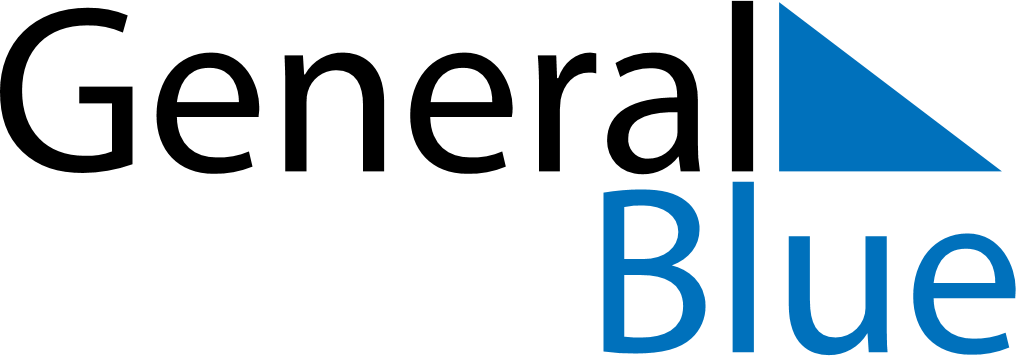 January 2027January 2027January 2027JapanJapanMondayTuesdayWednesdayThursdayFridaySaturdaySunday123New Year’s DayJanuary 2ndJanuary 3rd4567891011121314151617Coming of Age Day1819202122232425262728293031